ТЕХНИЧЕСКАЯ СПЕЦИФИКАЦИЯ
05.11.2007ТЕХНИЧЕСКАЯ СПЕЦИФИКАЦИЯ
05.11.2007Мааларин Валколакка, глянцевый - Предыдущее качество - Maalarin Valkolakka, kiiltävä Мааларин Валколакка, глянцевый - Предыдущее качество - Maalarin Valkolakka, kiiltävä 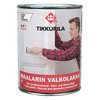  Увеличить 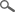 ТИПТиксотропная алкидная краска. Увеличить ОБЛАСТЬ ПРИМЕНЕНИЯПредназначена для окраски деревянных, древесностружечных и древесноволокнистых поверхностей внутри зданий. Увеличить ОБЪЕКТЫ ПРИМЕНЕНИЯПрименяется для окраски дверей, оконных рам и мебели. Увеличить ТЕХНИЧЕСКИЕ ДАННЫЕ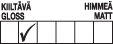 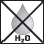 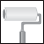 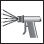 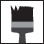 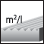 10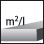 121012БазисA и CA и CЦветаСогласно каталогам «Тиккурила Симфония».Согласно каталогам «Тиккурила Симфония».Степень блескаГлянцеваяГлянцеваяРасход10 - 12 м²/л.10 - 12 м²/л.ТараБазис А: 0,9 л и 2,7 л, 9 л, (глянцевая белая краска также по 0,225 л). 
Базис С: 0,9 л. Базис А: 0,9 л и 2,7 л, 9 л, (глянцевая белая краска также по 0,225 л). 
Базис С: 0,9 л. РастворительУайт-спирит 1050 и Растворитель для распыления 1032Уайт-спирит 1050 и Растворитель для распыления 1032Способ нанесенияНаносится кистью, валиком или распылением.Наносится кистью, валиком или распылением.Время высыхания, +23 °C при отн. влажн. воздуха 50 %От пыли – около 4 часов.Следующий слой можно наносить через сутки.Поверхность считается готовой к эксплуатации через сутки.От пыли – около 4 часов.Следующий слой можно наносить через сутки.Поверхность считается готовой к эксплуатации через сутки.Стойкость к мытьюУстойчива к обычным моющим средствам.Устойчива к обычным моющим средствам.Стойкость к химикатамВыдерживает скипидар, уайт-спирит, неустойчива, например, к нитрорастворителям. 
Выдерживает растительные, животные и смазочные масла. Выдерживает скипидар, уайт-спирит, неустойчива, например, к нитрорастворителям. 
Выдерживает растительные, животные и смазочные масла. ИзносостойкостьХорошая.Хорошая.Сухой остаток64 %64 %Плотность1,1 кг/л.1,1 кг/л.ХранениеВыдерживает хранение и транспортировку при низких температурах.Выдерживает хранение и транспортировку при низких температурах.Код400-серия400-серияСертификат соответствияДекларация о соответствииДекларация о соответствииСвидетельство о государственной регистрацииСвидетельство о государственной регистрацииСвидетельство о государственной регистрацииИНСТРУКЦИЯ ПО ИСПОЛЬЗОВАНИЮ ИЗДЕЛИЯУсловия при обработкеОкрашиваемая поверхность должна быть сухой, температура воздуха выше +5ºС, а относительная влажность воздуха менее 80%. В случае, если работы проводятся при температуре ниже +23ºС и влажности выше 50%, время высыхания увеличивается!Окрашиваемая поверхность должна быть сухой, температура воздуха выше +5ºС, а относительная влажность воздуха менее 80%. В случае, если работы проводятся при температуре ниже +23ºС и влажности выше 50%, время высыхания увеличивается!Предварительная подготовкаНеокрашенная поверхность: 
Обезжирить и очистить поверхность от грязи и пыли. Загрунтовать грунтовкой "Еху" или "Отекс". 

Ранее окрашенная поверхность: 
Вымыть поверхность раствором "Маалипесу", затем тщательно промыть водой и дать просохнуть. Отслаивающуюся краску удалить скребком. Всю поверхность отшлифовать, пыль удалить. Выправить неровности алкидной шпатлевкой "Спаккели". Высохшую шпатлевку отшлифовать и пыль от шлифовки удалить. При необходимости загрунтовать грунтовкой "Еху" или "Отекс".Неокрашенная поверхность: 
Обезжирить и очистить поверхность от грязи и пыли. Загрунтовать грунтовкой "Еху" или "Отекс". 

Ранее окрашенная поверхность: 
Вымыть поверхность раствором "Маалипесу", затем тщательно промыть водой и дать просохнуть. Отслаивающуюся краску удалить скребком. Всю поверхность отшлифовать, пыль удалить. Выправить неровности алкидной шпатлевкой "Спаккели". Высохшую шпатлевку отшлифовать и пыль от шлифовки удалить. При необходимости загрунтовать грунтовкой "Еху" или "Отекс".Окраска"Мааларин Валколакка" обычно не перемешивают. Если перемешивание требуется, например, при разбавлении, краска должна постоять некоторое время для восстановления тиксотропности, нужной для нанесения кистью. При необходимости для нанесения кистью разбавить краску уайт-спиритом, а для распыления – растворителем 1032. Наносить краску кистью, валиком или распылением в 1-2 слоя."Мааларин Валколакка" обычно не перемешивают. Если перемешивание требуется, например, при разбавлении, краска должна постоять некоторое время для восстановления тиксотропности, нужной для нанесения кистью. При необходимости для нанесения кистью разбавить краску уайт-спиритом, а для распыления – растворителем 1032. Наносить краску кистью, валиком или распылением в 1-2 слоя.Очистка инструментовРабочие инструменты промыть Уайт-спиритом 1050 или моющим средством "Пенсселипесу".Рабочие инструменты промыть Уайт-спиритом 1050 или моющим средством "Пенсселипесу".УходИзбегать применения моющих средств и сильной очистки свежеокрашенной поверхности, так как свежее покрытие достигает своей окончательной твердости и стойкости в течение ок. одного месяца после окраски. В случае необходимости для очистки покрытия в данный период можно применить легкую очистку влажной мягкой тканью. 

Примерно через месяц после окраски готовое покрытие можно очищать нейтральными (pH 6-8) моющими средствами с помощью мягкой ткани или губки. Особенно грязные поверхности можно очищать слабыми щелочными моющими средствами (pH 8-10). После очистки поверхность необходимо тщательно вымыть чистой водой.Избегать применения моющих средств и сильной очистки свежеокрашенной поверхности, так как свежее покрытие достигает своей окончательной твердости и стойкости в течение ок. одного месяца после окраски. В случае необходимости для очистки покрытия в данный период можно применить легкую очистку влажной мягкой тканью. 

Примерно через месяц после окраски готовое покрытие можно очищать нейтральными (pH 6-8) моющими средствами с помощью мягкой ткани или губки. Особенно грязные поверхности можно очищать слабыми щелочными моющими средствами (pH 8-10). После очистки поверхность необходимо тщательно вымыть чистой водой.Ремонтная окраскаПоверхность, ранее окрашенную краской "Мааларин Валколакка" можно окрашивать краской "Мааларин Валколакка". См. пункт "Предварительная подготовка".Поверхность, ранее окрашенную краской "Мааларин Валколакка" можно окрашивать краской "Мааларин Валколакка". См. пункт "Предварительная подготовка".ОХРАНА ТРУДА Содержит алифатический уайт-спирит. ВОСПЛАМЕНЯЮЩЕЕСЯ ВЕЩЕСТВО. Избегать вдыхания паров растворителей или красочной пыли от распыления. Организовать эффективный воздухообмен. По краске имеется паспорт техники безопасности.Паспорт техники безопасности Содержит алифатический уайт-спирит. ВОСПЛАМЕНЯЮЩЕЕСЯ ВЕЩЕСТВО. Избегать вдыхания паров растворителей или красочной пыли от распыления. Организовать эффективный воздухообмен. По краске имеется паспорт техники безопасности.Паспорт техники безопасности Содержит алифатический уайт-спирит. ВОСПЛАМЕНЯЮЩЕЕСЯ ВЕЩЕСТВО. Избегать вдыхания паров растворителей или красочной пыли от распыления. Организовать эффективный воздухообмен. По краске имеется паспорт техники безопасности.Паспорт техники безопасности Содержит алифатический уайт-спирит. ВОСПЛАМЕНЯЮЩЕЕСЯ ВЕЩЕСТВО. Избегать вдыхания паров растворителей или красочной пыли от распыления. Организовать эффективный воздухообмен. По краске имеется паспорт техники безопасности.Паспорт техники безопасности ОХРАНА ОКРУЖАЮЩЕЙ СРЕДЫ И УТИЛИЗАЦИЯ ОТХОДОВНе выливать в канализацию, водоем или в почву. Жидкие остатки передать в место сбора вредных отходов. Пустые, сухие банки можно выбросить на свалку – соблюдать местное законодательство. Не выливать в канализацию, водоем или в почву. Жидкие остатки передать в место сбора вредных отходов. Пустые, сухие банки можно выбросить на свалку – соблюдать местное законодательство. ТРАНСПОРТИРОВКАVAK/ADR -VAK/ADR -